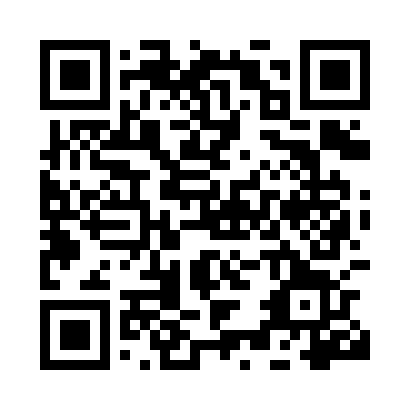 Prayer times for Bas Corot, BelgiumWed 1 May 2024 - Fri 31 May 2024High Latitude Method: Angle Based RulePrayer Calculation Method: Muslim World LeagueAsar Calculation Method: ShafiPrayer times provided by https://www.salahtimes.comDateDayFajrSunriseDhuhrAsrMaghribIsha1Wed3:546:141:365:378:5811:092Thu3:516:121:365:389:0011:123Fri3:486:111:365:399:0111:144Sat3:446:091:365:399:0311:175Sun3:416:071:355:409:0411:206Mon3:386:061:355:409:0611:237Tue3:356:041:355:419:0711:268Wed3:316:021:355:429:0911:299Thu3:286:011:355:429:1011:3210Fri3:255:591:355:439:1211:3411Sat3:215:581:355:439:1311:3712Sun3:205:561:355:449:1511:4113Mon3:195:551:355:449:1611:4314Tue3:195:531:355:459:1811:4415Wed3:185:521:355:469:1911:4416Thu3:185:511:355:469:2011:4517Fri3:175:491:355:479:2211:4618Sat3:175:481:355:479:2311:4619Sun3:165:471:355:489:2511:4720Mon3:165:461:355:489:2611:4721Tue3:155:441:355:499:2711:4822Wed3:155:431:365:499:2811:4923Thu3:145:421:365:509:3011:4924Fri3:145:411:365:509:3111:5025Sat3:145:401:365:519:3211:5026Sun3:135:391:365:519:3311:5127Mon3:135:381:365:529:3511:5228Tue3:135:371:365:529:3611:5229Wed3:125:361:365:539:3711:5330Thu3:125:351:365:539:3811:5331Fri3:125:351:375:539:3911:54